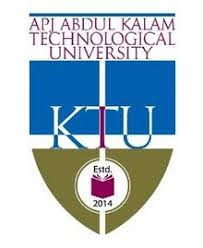 APJ ABDUL KALAM TECHNOLOGICAL UNIVERSITYFOURTH SEMESTER B.TECH DEGREE EXAMINATION, APRIL 2018APJ ABDUL KALAM TECHNOLOGICAL UNIVERSITYFOURTH SEMESTER B.TECH DEGREE EXAMINATION, APRIL 2018APJ ABDUL KALAM TECHNOLOGICAL UNIVERSITYFOURTH SEMESTER B.TECH DEGREE EXAMINATION, APRIL 2018APJ ABDUL KALAM TECHNOLOGICAL UNIVERSITYFOURTH SEMESTER B.TECH DEGREE EXAMINATION, APRIL 2018Course Code: EC204Course Code: EC204Course Code: EC204Course Code: EC204Course Name: Analog Integrated CircuitCourse Name: Analog Integrated CircuitCourse Name: Analog Integrated CircuitCourse Name: Analog Integrated CircuitScheme of Valuation/Answer KeyScheme of Valuation/Answer KeyScheme of Valuation/Answer KeyScheme of Valuation/Answer Key(Scheme of evaluation (marks in brackets) and answers of problems/key)(Scheme of evaluation (marks in brackets) and answers of problems/key)(Scheme of evaluation (marks in brackets) and answers of problems/key)(Scheme of evaluation (marks in brackets) and answers of problems/key)PART APART APART APART AAnswer any two full questions, each carries 15marks.Answer any two full questions, each carries 15marks.Answer any two full questions, each carries 15marks.Answer any two full questions, each carries 15marks.1a)Circuit diagram – (2),   Working principle  (1) ,  Analysis – (3), Transfer characteristics -  (2)(8)b)Circuit diagram – (2),   Working principle & Analysis – (3), Condition – (2) (7)2a)Circuit diagram – (1),   Small signal Eq. Circuit   (2) , Derivation of differential input resistance-  (2), differential voltage gain – (2), Common mode gain – (2)(9)b)Circuit  -  (2),    explanation & advantage -  (2), current gain – (2).(6)3a)Equivalent ckt -  (3),    derivation of closed loop voltage gain – (3), input resistance – (2) and output resistance – (2)(10)b)maximum closed loop voltage gain = 40(5)PART BPART BPART BPART BAnswer any two full questions, each carries 15 marks.Answer any two full questions, each carries 15 marks.Answer any two full questions, each carries 15 marks.Answer any two full questions, each carries 15 marks.4a)Circuit diagram – (3), Derivation – (5).(8 )b)Circuit diagram – (2), Design – (5).(7)5a)Circuit diagram - (2),  working – (2),  derivation   -  (4).(8)b)Circuit   -  (3)    working  -  (4)(7)6a)Circuit   -  (3)    Derivation of  the design equations – Transfer function, cut off frequency & closed loop gain   (7)(10)b)Circuit diagram – (2), Design – (3).(5)PART CPART CPART CPART CAnswer any twofull questions, each carries 20 marks.Answer any twofull questions, each carries 20 marks.Answer any twofull questions, each carries 20 marks.Answer any twofull questions, each carries 20 marks.7a)Design a monostable multivibrator using 555 timer IC ( 741 op. amp. is also sufficient). Triggering signal is given 1KHz suare wave and quasiperiod is 0.3msec. Circuit diagram & justification – (4), Design – (3).(7)b)Circuit with internal block diagram of the IC – (3), Explanation – (4).(7)c)Block diagram / flow chart – (3), Principle – (3)(6)8a)Block diagram  -  (2),   Working  -  (3) ,  capture range and lock range  -  (2)(7)b)ExOR – (2), Principle with waveforms – (3)(5)c)Circuit diagram  - (3), Principle – (1), Design – (4).9a)Dynamic range – 72.25dB – (2)Full-scale value – 9.9976V – (1)Resolution – 2.44mV – (2).(5)b)Circuit – (3), Principle – (3)(6)c)Block diagram – (3), Principle – (3), Derivation – (3)(9)****************